ИНСТИТУТ РАЗВИТИЯ ОБРАЗОВАНИЯ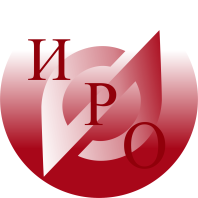 ГОСУДАРСТВЕННОЕ ОБРАЗОВАТЕЛЬНОЕ АВТОНОМНОЕ УЧРЕЖДЕНИЕ ЯРОСЛАВСКОЙ  ОБЛАСТИИсх.  №01-13/153от 17/02/2014 			                                            Руководителям муниципальных органов управления образованием Ярославской областиУважаемые коллеги!В ГОАУ ЯО ИРО на кафедре укрепления и сохранения здоровья участников образовательного процесса объявлен набор в группу профессиональной переподготовки по направлению 034600.62 «Рекреация и спортивно-оздоровительный туризм»: Профиль «Менеджмент рекреации и туризма».По окончанию курса обучения выдается диплом о профессиональной переподготовке в сфере рекреации и спортивно-оздоровительного туризма по профилю «Менеджмент рекреации и туризма».Квалификация выпускника – менеджер в сфере рекреации и туризма.Программа предполагает освоение содержания, включающего в том числе: проектирование рекреационной и туристской деятельности: разработка туристских маршрутов и экскурсий, программы развития туризма территории. Выпускник имеет право заниматься новым видом деятельности в сфере рекреации, спорта, туризма. Срок обучения: март - август 2014 годаКоличество часов: 260 часов.Форма обучения: очно-заочно.Стоимость обучения: 20000 руб. Заявки принимаются по адресу: roschina@iro.yar.ruРектор				Е.О. СтепановаИсп. Заведующий кафедрой укрепления и сохранения здоровья, Рощина Г.О. тел. 21-92-36Богдановича, 16 	г. Ярославль, 150014        	ИНН 7604014626КПП 760401001БИК 047888001ОГРН 1027600679941приемная тел. +7 (4852) 21-06-83 тел./факс +7 (4852)  21-06-83e-mail: rcnit@iro.yar.ru